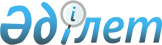 Қызылорда облысы Қармақшы аудандық мәслихатының 2020 жылғы 23 желтоқсандағы №404 "2021-2023 жылдарға арналған аудандық бюджет туралы" шешіміне өзгерістер енгізу туралы
					
			Мерзімі біткен
			
			
		
					Қызылорда облысы Қармақшы аудандық мәслихатының 2021 жылғы 21 қазандағы № 87 шешімі. Қазақстан Республикасының Әділет министрлігінде 2021 жылғы 27 қазанда № 24930 болып тіркелді. Мерзімі біткендіктен қолданыс тоқтатылды
      Қызылорда облысы Қармақшы аудандық мәслихаты ШЕШТІ:
      1. Қызылорда облысы Қармақшы аудандық мәслихатының "2021-2023 жылдарға арналған аудандық бюджет туралы" 2020 жылғы 23 желтоқсандағы № 404 шешіміне (Нормативтік құқықтық актілерді мемлекеттік тіркеу тізілімінде № 7950 болып тіркелген) мынадай өзгерістер енгізілсін:
      1-тармақ жаңа редакцияда жазылсын:
      "1. 2021-2023 жылдарға арналған аудандық бюджет 1, 2, 3 - қосымшаларға сәйкес, оның ішінде 2021 жылға мынадай көлемдерде бекітілсін:
      1) кірістер – 18 840 075 мың теңге, оның ішінде:
      салықтық түсімдер – 1 213 458 мың теңге;
      салықтық емес түсімдер – 12 178,2 мың теңге;
      негізгі капиталды сатудан түсетін түсімдер – 20 249 мың теңге;
      трансферттер түсімдері – 17 594 189,8 мың теңге;
      2) шығындар – 19 097 718,3 мың теңге;
      3) таза бюджеттік кредиттеу – 99 282,7 мың теңге;
      бюджеттік кредиттер – 219 386,6 мың теңге;
      бюджеттік кредиттерді өтеу – 120 103,9 мың теңге;
      4) қаржы активтерімен операциялар бойынша сальдо – 5 820 мың теңге;
      қаржы активтерін сатып алу – 5 820 мың теңге;
      мемлекеттің қаржы активтерін сатудан түсетін түсімдер – 0;
      5) бюджет тапшылығы (профициті) – -362 746 мың теңге;
      6) бюджет тапшылығын қаржыландыру (профицитін пайдалану) – 362 746 мың теңге;
      қарыздар түсімі – 218 775 мың теңге;
      қарыздарды өтеу – 120 103,9 мың теңге;
      бюджет қаражатының пайдаланылатын қалдықтары – 264 074,9 мың теңге.";
      көрсетілген шешімнің 1, 4, 5 - қосымшалары осы шешімнің 1, 2, 3 - қосымшаларына сәйкес жаңа редакцияда жазылсын.
      2. Осы шешім 2021 жылғы 1 қаңтардан бастап қолданысқа енгізіледі. 2021 жылға арналған аудандық бюджет 2021 жылға арналған аудандық бюджетте облыстық бюджет есебінен қаралған нысаналы трансферттер 2021 жылға арналған аудандық бюджетте республикалық бюджет есебінен қаралған нысаналы трансферттер
					© 2012. Қазақстан Республикасы Әділет министрлігінің «Қазақстан Республикасының Заңнама және құқықтық ақпарат институты» ШЖҚ РМК
				
      Қармақшы аудандық мәслихатының хатшысы 

Ә. Қошалақов
Қармақшы аудандық мәслихатының2021 жылғы 21 қазандағы№ 87 шешіміне 1-қосымшаҚармақшы аудандық мәслихатының2020 жылғы " 23 " желтоқсандағы№404 шешіміне 1-қосымша
Санаты
Санаты
Санаты
Санаты
Санаты
Сомасы, мың теңге
Сыныбы
Сыныбы
Сыныбы
Сыныбы
Сомасы, мың теңге
Кіші сыныбы
Кіші сыныбы
Кіші сыныбы
Сомасы, мың теңге
Атауы
Атауы
Сомасы, мың теңге
1.Кірістер
1.Кірістер
18840075
1
Салықтық түсімдер
Салықтық түсімдер
1213458
01
Табыс салығы
Табыс салығы
476544
1
Корпоративтік табыс салығы
Корпоративтік табыс салығы
32000
2
Жеке табыс салығы
Жеке табыс салығы
444544
03
Әлеуметтiк салық
Әлеуметтiк салық
348622
1
Әлеуметтік салық
Әлеуметтік салық
348622
04
Меншiкке салынатын салықтар
Меншiкке салынатын салықтар
357075
1
Мүлiкке салынатын салықтар
Мүлiкке салынатын салықтар
253627
3
Жер салығы
Жер салығы
3500
4
Көлiк құралдарына салынатын салық
Көлiк құралдарына салынатын салық
99910
5
Бірыңғай жер салығы
Бірыңғай жер салығы
38
05
Тауарларға, жұмыстарға және қызметтерге салынатын iшкi салықтар
Тауарларға, жұмыстарға және қызметтерге салынатын iшкi салықтар
19217
2
Акциздер
Акциздер
6000
3
Табиғи және басқа да ресурстарды пайдаланғаны үшiн түсетiн түсiмдер
Табиғи және басқа да ресурстарды пайдаланғаны үшiн түсетiн түсiмдер
4213
4
Кәсiпкерлiк және кәсiби қызметтi жүргiзгенi үшiн алынатын алымдар
Кәсiпкерлiк және кәсiби қызметтi жүргiзгенi үшiн алынатын алымдар
9004
08
Заңдық маңызы бар әрекеттерді жасағаны және (немесе) оған уәкілеттігі бар мемлекеттік органдар немесе лауазымды адамдар құжаттар бергені үшін алынатын міндетті төлемдер
Заңдық маңызы бар әрекеттерді жасағаны және (немесе) оған уәкілеттігі бар мемлекеттік органдар немесе лауазымды адамдар құжаттар бергені үшін алынатын міндетті төлемдер
12000
1
Мемлекеттік баж
Мемлекеттік баж
12000
2
Салықтық емес түсiмдер
Салықтық емес түсiмдер
12178,2
01
Мемлекеттік меншіктен түсетін кірістер
Мемлекеттік меншіктен түсетін кірістер
2983,2
5
Мемлекет меншігіндегі мүлікті жалға беруден түсетін кірістер
Мемлекет меншігіндегі мүлікті жалға беруден түсетін кірістер
2824
7
Мемлекеттiк бюджеттен берiлген кредиттер бойынша сыйақылар
Мемлекеттiк бюджеттен берiлген кредиттер бойынша сыйақылар
113,2
9
Мемлекет меншігінен түсетін басқа да кірістер
Мемлекет меншігінен түсетін басқа да кірістер
46
03
Мемлекеттік бюджеттен қаржыландырылатын мемлекеттік мекемелер ұйымдастыратын мемлекеттік сатып алуды өткізуден түсетін ақша түсімдері
Мемлекеттік бюджеттен қаржыландырылатын мемлекеттік мекемелер ұйымдастыратын мемлекеттік сатып алуды өткізуден түсетін ақша түсімдері
298
1
Мемлекеттік бюджеттен қаржыландырылатын мемлекеттік мекемелер ұйымдастыратын мемлекеттік сатып алуды өткізуден түсетін ақша түсімдері
Мемлекеттік бюджеттен қаржыландырылатын мемлекеттік мекемелер ұйымдастыратын мемлекеттік сатып алуды өткізуден түсетін ақша түсімдері
298
04
Мемлекеттік бюджеттен қаржыландырылатын, сондай-ақ Қазақстан Республикасы Ұлттық Банкінің бюджетінен (шығыстар сметасынан) қамтылатын және қаржыландырылатын мемлекеттік мекемелер салатын айыппұлдар, өсімпұлдар, санкциялар, өндіріп алулар
Мемлекеттік бюджеттен қаржыландырылатын, сондай-ақ Қазақстан Республикасы Ұлттық Банкінің бюджетінен (шығыстар сметасынан) қамтылатын және қаржыландырылатын мемлекеттік мекемелер салатын айыппұлдар, өсімпұлдар, санкциялар, өндіріп алулар
1484
1
Мұнай секторы ұйымдарынан түсетін түсімдерді қоспағанда, мемлекеттік бюджеттен қаржыландырылатын, сондай-ақ Қазақстан Республикасы Ұлттық Банкінің бюджетінен (шығыстар сметасынан) ұсталатын және қаржыландырылатын мемлекеттік мекемелер салатын айыппұлдар, өсімпұлдар, санкциялар, өндіріп алулар
Мұнай секторы ұйымдарынан түсетін түсімдерді қоспағанда, мемлекеттік бюджеттен қаржыландырылатын, сондай-ақ Қазақстан Республикасы Ұлттық Банкінің бюджетінен (шығыстар сметасынан) ұсталатын және қаржыландырылатын мемлекеттік мекемелер салатын айыппұлдар, өсімпұлдар, санкциялар, өндіріп алулар
1484
06
Басқа да салықтық емес түсiмдер
Басқа да салықтық емес түсiмдер
7413
1
Басқа да салықтық емес түсiмдер
Басқа да салықтық емес түсiмдер
7413
3
Негізгі капиталды сатудан түсетін түсімдер
Негізгі капиталды сатудан түсетін түсімдер
20249
03
Жердi және материалдық емес активтердi сату
Жердi және материалдық емес активтердi сату
20249
1
Жерді сату
Жерді сату
20238
2
Материалдық емес активтерді сату 
Материалдық емес активтерді сату 
11
4
Трансферттердің түсімдері
Трансферттердің түсімдері
17594189,8
01
Төмен тұрған мемлекеттік басқару органдарынан алынатын трансферттер
Төмен тұрған мемлекеттік басқару органдарынан алынатын трансферттер
11659,8
3
Аудандық маңызы бар қалалардың, ауылдардың, кенттердің, ауылдық округтардың бюджеттерінен трансферттер
Аудандық маңызы бар қалалардың, ауылдардың, кенттердің, ауылдық округтардың бюджеттерінен трансферттер
11659,8
02
Мемлекеттiк басқарудың жоғары тұрған органдарынан түсетiн трансферттер
Мемлекеттiк басқарудың жоғары тұрған органдарынан түсетiн трансферттер
17582530
2
Облыстық бюджеттен түсетiн трансферттер
Облыстық бюджеттен түсетiн трансферттер
17582530
Функционалдық топ
Функционалдық топ
Функционалдық топ
Функционалдық топ
Функционалдық топ
Сомасы, мың теңге
Кіші функция
Кіші функция
Кіші функция
Кіші функция
Сомасы, мың теңге
Бюджеттік бағдарламалардың әкімшісі
Бюджеттік бағдарламалардың әкімшісі
Бюджеттік бағдарламалардың әкімшісі
Сомасы, мың теңге
Бағдарлама
Бағдарлама
Сомасы, мың теңге
Атауы
Сомасы, мың теңге
2.Шығындар
19097718,3
01
Жалпы сипаттағы мемлекеттiк қызметтер
1875555
1
Мемлекеттiк басқарудың жалпы функцияларын орындайтын өкiлдi, атқарушы және басқа органдар
294426
112
Аудан (облыстық маңызы бар қала) мәслихатының аппараты
40146
001
Аудан (облыстық маңызы бар қала) мәслихатының қызметін қамтамасыз ету жөніндегі қызметтер
36895
003
Мемлекеттік органның күрделі шығыстары
3251
122
Аудан (облыстық маңызы бар қала) әкімінің аппараты
254280
001
Аудан (облыстық маңызы бар қала) әкімінің қызметін қамтамасыз ету жөніндегі қызметтер
220916
003
Мемлекеттік органның күрделі шығыстары
33364
2
Қаржылық қызмет
125950
452
Ауданның (облыстық маңызы бар қаланың) қаржы бөлімі
104633
001
Ауданның (облыстық маңызы бар қаланың) бюджетін орындау және коммуналдық меншігін басқару саласындағы мемлекеттік саясатты іске асыру жөніндегі қызметтер
32716
010
Жекешелендіру, коммуналдық меншікті басқару, жекешелендіруден кейінгі қызмет және осыған байланысты дауларды реттеу
3196
113
Төменгі тұрған бюджеттерге берілетін нысаналы ағымдағы трансферттер
68721
805
Ауданның (облыстық маңызы бар қаланың) мемлекеттік сатып алу бөлімі
21317
001
Жергілікті деңгейде мемлекеттік сатып алуды басқару саласындағы мемлекеттік саясатты іске асыру жөніндегі қызметтер
21317
5
Жоспарлау және статистикалық қызмет
35524
453
Ауданның (облыстық маңызы бар қаланың) экономика және бюджеттік жоспарлау бөлімі
35524
001
Экономикалық саясатты, мемлекеттік жоспарлау жүйесін қалыптастыру және дамыту саласындағы мемлекеттік саясатты іске асыру жөніндегі қызметтер
35524
9
Жалпы сипаттағы өзге де мемлекеттiк қызметтер
1419655
458
Ауданның (облыстық маңызы бар қаланың) тұрғын үй-коммуналдық шаруашылығы, жолаушылар көлігі және автомобиль жолдары бөлімі
1263227
001
Жергілікті деңгейде тұрғын үй-коммуналдық шаруашылығы, жолаушылар көлігі және автомобиль жолдары саласындағы мемлекеттік саясатты іске асыру жөніндегі қызметтер
48714
113
Төменгі тұрған бюджеттерге берілетін нысаналы ағымдағы трансферттер
1214513
493
Ауданың (облыстық маңызы бар қаланың) кәсіпкерлік, өнеркәсіп және туризм бөлімі
26979
001
Жергілікті деңгейде кәсіпкерлікті, өнеркәсіпті және туризмді дамыту саласындағы мемлекеттік саясатты іске асыру жөніндегі қызметтер
26979
801
Ауданның (облыстық маңызы бар қаланың) жұмыспен қамту, әлеуметтік бағдарламалар және азаматтық хал актілерін тіркеу бөлімі
129449
001
Жергілікті деңгейде жұмыспен қамту, әлеуметтік бағдарламалар және азаматтық хал актілерін тіркеу саласындағы мемлекеттік саясатты іске асыру жөніндегі қызметтер
96687
003
Мемлекеттік органның күрделі шығыстары
120
032
Ведомстволық бағыныстағы мемлекеттік мекемелер мен ұйымдардың күрделі шығыстары
6333
113
Төменгі тұрған бюджеттерге берілетін нысаналы ағымдағы трансферттер
26309
02
Қорғаныс
17709
1
Әскери мұқтаждар
16714
122
Аудан (облыстық маңызы бар қала) әкімінің аппараты
16714
005
Жалпыға бірдей әскери міндетті атқару шеңберіндегі іс-шаралар
16714
2
Төтенше жағдайлар жөнiндегi жұмыстарды ұйымдастыру
995
122
Аудан (облыстық маңызы бар қала) әкімінің аппараты
995
007
Аудандық (қалалық) ауқымдағы дала өрттерінің, сондай-ақ мемлекеттік өртке қарсы қызмет органдары құрылмаған елдi мекендерде өрттердің алдын алу және оларды сөндіру жөніндегі іс-шаралар
995
03
Қоғамдық тәртіп, қауіпсіздік, құқықтық, сот, қылмыстық-атқару қызметі
19220,7
1
Құқық қорғау қызметi
5622,7
472
Ауданның (облыстық маңызы бар қаланың) құрылыс, сәулет және қала құрылысы бөлімі
5622,7
066
Қоғамдық тәртіп пен қауіпсіздік объектілерін салу
5622,7
9
Қоғамдық тәртіп және қауіпсіздік саласындағы басқа да қызметтер
13598
458
Ауданның (облыстық маңызы бар қаланың) тұрғын үй-коммуналдық шаруашылығы, жолаушылар көлігі және автомобиль жолдары бөлімі
13598
021
Елдi мекендерде жол қозғалысы қауiпсiздiгін қамтамасыз ету
13598
06
Әлеуметтiк көмек және әлеуметтiк қамсыздандыру
2462078
1
Әлеуметтiк қамсыздандыру
930910
801
Ауданның (облыстық маңызы бар қаланың) жұмыспен қамту, әлеуметтік бағдарламалар және азаматтық хал актілерін тіркеу бөлімі
930910
010
Мемлекеттік атаулы әлеуметтік көмек 
930910
2
Әлеуметтiк көмек
1442012
801
Ауданның (облыстық маңызы бар қаланың) жұмыспен қамту, әлеуметтік бағдарламалар және азаматтық хал актілерін тіркеу бөлімі
1442012
004
Жұмыспен қамту бағдарламасы
537243
006
Ауылдық жерлерде тұратын денсаулық сақтау, білім беру, әлеуметтік қамтамасыз ету, мәдениет, спорт және ветеринар мамандарына отын сатып алуға Қазақстан Республикасының заңнамасына сәйкес әлеуметтік көмек көрсету
35578
007
Тұрғын үйге көмек көрсету
236041
009
Үйден тәрбиеленіп оқытылатын мүгедек балаларды материалдық қамтамасыз ету
9584
011
Жергілікті өкілетті органдардың шешімі бойынша мұқтаж азаматтардың жекелеген топтарына әлеуметтік көмек
119746
014
Мұқтаж азаматтарға үйде әлеуметтiк көмек көрсету
122567
017
Оңалтудың жеке бағдарламасына сәйкес мұқтаж мүгедектердi мiндеттi гигиеналық құралдармен қамтамасыз ету, қозғалуға қиындығы бар бірінші топтағы мүгедектерге жеке көмекшінің және есту бойынша мүгедектерге қолмен көрсететiн тіл маманының қызметтерін ұсыну
253710
023
Жұмыспен қамту орталықтарының қызметін қамтамасыз ету
127543
9
Әлеуметтiк көмек және әлеуметтiк қамтамасыз ету салаларындағы өзге де қызметтер
89156
801
Ауданның (облыстық маңызы бар қаланың) жұмыспен қамту, әлеуметтік бағдарламалар және азаматтық хал актілерін тіркеу бөлімі
89156
018
Жәрдемақыларды және басқа да әлеуметтік төлемдерді есептеу, төлеу мен жеткізу бойынша қызметтерге ақы төлеу
3518
020
Үкіметтік емес ұйымдарда мемлекеттік әлеуметтік тапсырысты орналастыру
5628
050
Қазақстан Республикасында мүгедектердің құқықтарын қамтамасыз етуге және өмір сүру сапасын жақсарту 
80010
07
Тұрғын үй-коммуналдық шаруашылық
2851993,8
1
Тұрғын үй шаруашылығы
1720215,3
458
Ауданның (облыстық маңызы бар қаланың) тұрғын үй-коммуналдық шаруашылығы, жолаушылар көлігі және автомобиль жолдары бөлімі
9397
003
Мемлекеттік тұрғын үй қорының сақтаулуын үйымдастыру
2000
004
Азаматтардың жекелеген санаттарын тұрғын үймен қамтамасыз ету
6747
031
Кондоминиум объектісіне техникалық паспорттар дайындау
650
472
Ауданның (облыстық маңызы бар қаланың) құрылыс, сәулет және қала құрылысы бөлімі
1710818,3
003
Коммуналдық тұрғын үй қорының тұрғын үйін жобалау және (немесе) салу, реконструкциялау
1232188
004
Инженерлік-коммуникациялық инфрақұрылымды жобалау, дамыту және (немесе) жайластыру
386230,3
098
Коммуналдық тұрғын үй қорының тұрғын үйлерін сатып алу
92400
2
Коммуналдық шаруашылық
1129117,5
458
Ауданның (облыстық маңызы бар қаланың) тұрғын үй-коммуналдық шаруашылығы, жолаушылар көлігі және автомобиль жолдары бөлімі
71043,5
012
Сумен жабдықтау және су бұру жүйесінің жұмыс істеуі
60000
028
Коммуналдық шаруашылығын дамыту
11043,5
472
Ауданның (облыстық маңызы бар қаланың) құрылыс, сәулет және қала құрылысы бөлімі
1058074
006
Сумен жабдықтау және су бұру жүйесін дамыту
898192,1
058
Елді мекендердегі сумен жабдықтау және су бұру жүйелерін дамыту
159881,9
3
Елді-мекендерді көркейту
2661
458
Ауданның (облыстық маңызы бар қаланың) тұрғын үй-коммуналдық шаруашылығы, жолаушылар көлігі және автомобиль жолдары бөлімі
2661
015
Елді мекендердегі көшелерді жарықтандыру
1461
016
Елді мекендердің санитариясын қамтамасыз ету
1200
08
Мәдениет, спорт, туризм және ақпараттық кеңістiк
491726
1
Мәдениет саласындағы қызмет
154785
455
Ауданның (облыстық маңызы бар қаланың) мәдениет және тілдерді дамыту бөлімі
154785
003
Мәдени-демалыс жұмысын қолдау
154785
2
Спорт
107820
465
Ауданның (облыстық маңызы бар қаланың) дене шынықтыру және спорт бөлімі 
104456
001
Жергілікті деңгейде дене шынықтыру және спорт саласындағы мемлекеттік саясатты іске асыру жөніндегі қызметтер
14543
005
Ұлттық және бұқаралық спорт түрлерін дамыту
12244
006
Аудандық (облыстық маңызы бар қалалық) деңгейде спорттық жарыстар өткiзу
1456
007
Әртүрлi спорт түрлерi бойынша аудан (облыстық маңызы бар қала) құрама командаларының мүшелерiн дайындау және олардың облыстық спорт жарыстарына қатысуы
71838
032
Ведомстволық бағыныстағы мемлекеттік мекемелер мен ұйымдардың күрделі шығыстары
4375
472
Ауданның (облыстық маңызы бар қаланың) құрылыс, сәулет және қала құрылысы бөлімі
3364
008
Спорт объектілерін дамыту
3364
3
Ақпараттық кеңістік
126674,4
455
Ауданның (облыстық маңызы бар қаланың) мәдениет және тілдерді дамыту бөлімі
105564
006
Аудандық (қалалық) кiтапханалардың жұмыс iстеуi
105010
007
Мемлекеттiк тiлдi және Қазақстан халқының басқа да тiлдерін дамыту
554
456
Ауданның (облыстық маңызы бар қаланың) ішкі саясат бөлімі
21110,4
002
Мемлекеттік ақпараттық саясат жүргізу жөніндегі қызметтер
21110,4
9
Мәдениет, спорт, туризм және ақпараттық кеңiстiктi ұйымдастыру жөнiндегi өзге де қызметтер
102446,6
455
Ауданның (облыстық маңызы бар қаланың) мәдениет және тілдерді дамыту бөлімі
43558
001
Жергілікті деңгейде тілдерді және мәдениетті дамыту саласындағы мемлекеттік саясатты іске асыру жөніндегі қызметтер
22362
010
Мемлекеттік органның күрделі шығыстары
65
032
Ведомстволық бағыныстағы мемлекеттік мекемелер мен ұйымдардың күрделі шығыстары
647
113
Төменгі тұрған бюджеттерге берілетін нысаналы ағымдағы трансферттер
20484
456
Ауданның (облыстық маңызы бар қаланың) ішкі саясат бөлімі
58888,6
001
Жергілікті деңгейде ақпарат, мемлекеттілікті нығайту және азаматтардың әлеуметтік сенімділігін қалыптастыру саласында мемлекеттік саясатты іске асыру жөніндегі қызметтер
35881,4
003
Жастар саясаты саласында іс-шараларды іске асыру
20623,4
006
Мемлекеттік органның күрделі шығыстары
2383,8
09
Отын-энергетика кешенi және жер қойнауын пайдалану
24414,3
1
Отын және энергетика
24414,3
458
Ауданның (облыстық маңызы бар қаланың) тұрғын үй-коммуналдық шаруашылығы, жолаушылар көлігі және автомобиль жолдары бөлімі
17414,3
019
Жылу-энергетикалық жүйені дамыту
17414,3
472
Ауданның (облыстық маңызы бар қаланың) құрылыс, сәулет және қала құрылысы бөлімі
7000
009
Жылу-энергетикалық жүйені дамыту
7000
10
Ауыл, су, орман, балық шаруашылығы, ерекше қорғалатын табиғи аумақтар, қоршаған ортаны және жануарлар дүниесін қорғау, жер қатынастары
127093
1
Ауыл шаруашылығы
32092
462
Ауданның (облыстық маңызы бар қаланың) ауыл шаруашылығы бөлімі
32092
001
Жергілікті деңгейде ауыл шаруашылығы саласындағы мемлекеттік саясатты іске асыру жөніндегі қызметтер
32092
6
Жер қатынастары
42484
463
Ауданның (облыстық маңызы бар қаланың) жер қатынастары бөлімі
42484
001
Аудан (облыстық маңызы бар қала) аумағында жер қатынастарын реттеу саласындағы мемлекеттік саясатты іске асыру жөніндегі қызметтер
23992
004
Жердi аймақтарға бөлу жөнiндегi жұмыстарды ұйымдастыру
17672
006
Аудандардың, облыстық маңызы бар, аудандық маңызы бар қалалардың, кенттердiң, ауылдардың, ауылдық округтердiң шекарасын белгiлеу кезiнде жүргiзiлетiн жерге орналастыру
820
9
Ауыл, су, орман, балық шаруашылығы, қоршаған ортаны қорғау және жер қатынастары саласындағы басқа да қызметтер
52517
462
Ауданның (облыстық маңызы бар қаланың) ауыл шаруашылығы бөлімі
52517
099
Мамандарға әлеуметтік қолдау көрсету жөніндегі шараларды іске асыру
52517
11
Өнеркәсіп, сәулет, қала құрылысы және құрылыс қызметі
52329,1
2
Сәулет, қала құрылысы және құрылыс қызметі
52329,1
472
Ауданның (облыстық маңызы бар қаланың) құрылыс, сәулет және қала құрылысы бөлімі
52329,1
001
Жергілікті деңгейде құрылыс, сәулет және қала құрылысы саласындағы мемлекеттік саясатты іске асыру жөніндегі қызметтер
51348,6
015
Мемлекеттік органның күрделі шығыстары
980,5
12
Көлiк және коммуникация
41960,3
1
Автомобиль көлігі
37960,3
458
Ауданның (облыстық маңызы бар қаланың) тұрғын үй-коммуналдық шаруашылығы, жолаушылар көлігі және автомобиль жолдары бөлімі
37960,3
022
Көлік инфрақұрылымын дамыту
1192
023
Автомобиль жолдарының жұмыс істеуін қамтамасыз ету
23963,3
045
Аудандық маңызы бар автомобиль жолдарын және елді-мекендердің көшелерін күрделі және орташа жөндеу
3000
051
Көлiк инфрақұрылымының басым жобаларын іске асыру
9805
9
Көлiк және коммуникациялар саласындағы өзге де қызметтер
4000
458
Ауданның (облыстық маңызы бар қаланың) тұрғын үй-коммуналдық шаруашылығы, жолаушылар көлігі және автомобиль жолдары бөлімі
4000
024
Кентiшiлiк (қалаiшiлiк), қала маңындағы ауданiшiлiк қоғамдық жолаушылар тасымалдарын ұйымдастыру
4000
13
Басқалар
383986,3
3
Кәсiпкерлiк қызметтi қолдау және бәсекелестікті қорғау
7317
472
Ауданның (облыстық маңызы бар қаланың) құрылыс, сәулет және қала құрылысы бөлімі
7317
026
"Бизнестің жол картасы 2025" бизнесті қолдау мен дамытудың мемлекеттік бағдарламасы шеңберінде индустриялық инфрақұрылымды дамыту
7317
9
Басқалар
376541,3
452
Ауданның (облыстық маңызы бар қаланың) қаржы бөлімі
24953
012
Ауданның (облыстық маңызы бар қаланың) жергілікті атқарушы органының резерві 
24953
458
Ауданның (облыстық маңызы бар қаланың) тұрғын үй-коммуналдық шаруашылығы, жолаушылар көлігі және автомобиль жолдары бөлімі
132638,3
040
Өңірлерді дамытудың 2025 жылға дейінгі мемлекеттік бағдарламасы шеңберінде өңірлерді экономикалық дамытуға жәрдемдесу бойынша шараларды іске асыру
132638,3
472
Ауданның (облыстық маңызы бар қаланың) құрылыс, сәулет және қала құрылысы бөлімі
218950
079
"Ауыл-Ел бесігі" жобасы шеңберінде ауылдық елді мекендердегі әлеуметтік және инженерлік инфрақұрылымдарды дамыту
218950
14
Борышқа қызмет көрсету
8778,2
1
Борышқа қызмет көрсету
8778,2
452
Ауданның (облыстық маңызы бар қаланың) қаржы бөлімі
8778,2
013
Жергілікті атқарушы органдардың облыстық бюджеттен қарыздар бойынша сыйақылар мен өзге де төлемдерді төлеу бойынша борышына қызмет көрсету
8778,2
15
Трансферттер
10740874,6
1
Трансферттер
10740874,6
452
Ауданның (облыстық маңызы бар қаланың) қаржы бөлімі
10740874,6
006
Пайдаланылмаған (толық пайдаланылмаған) нысаналы трансферттерді қайтару
14232,6
024
Заңнаманы өзгертуге байланысты жоғары тұрған бюджеттің шығындарын өтеуге төменгі тұрған бюджеттен ағымдағы нысаналы трансферттер
10061872
038
Субвенциялар
664770
3. Таза бюджеттік кредиттеу
99282,7
Бюджеттік кредиттер
219386,6
10
Ауыл, су, орман, балық шаруашылығы, ерекше қорғалатын табиғи аумақтар, қоршаған ортаны және жануарлар дүниесін қорғау, жер қатынастары
219386,6
9
Ауыл, су, орман, балық шаруашылығы, қоршаған ортаны қорғау және жер қатынастары саласындағы басқа да қызметтер
219386,6
462
Ауданның (облыстық маңызы бар қаланың) ауыл шаруашылығы бөлімі
219386,6
008
Мамандарды әлеуметтік қолдау шараларын іске асыру үшін бюджеттік кредиттер
219386,6
5
Бюджеттік кредиттерді өтеу
120103,9
01
Бюджеттік кредиттерді өтеу
120103,9
1
Мемлекеттік бюджеттен берілген бюджеттік кредиттерді өтеу
116533
2
Бюджеттік кредиттердің сомаларын қайтару
3570,9
4. Қаржы активтерімен операциялар бойынша сальдо
5820
Қаржы активтерін сатып алу
5820
13
Басқалар
5820
9
Басқалар
5820
458
Ауданның (облыстық маңызы бар қаланың) тұрғын үй-коммуналдық шаруашылығы, жолаушылар көлігі және автомобиль жолдары бөлімі
5820
065
Заңды тұлғалардың жарғылық капиталын қалыптастыру немесе ұлғайту
5820
5. Бюджет тапшылығы (профициті)
-362746
6. Бюджет тапшылығын қаржыландыру (профицитін пайдалану)
362746
7
Қарыздар түсімі
218775
01
Мемлекеттік ішкі қарыздар
218775
2
Қарыз алу келісім-шарттары
218775
16
Қарыздарды өтеу
120103,9
1
Қарыздарды өтеу
120103,9
452
Ауданның (облыстық маңызы бар қаланың) қаржы бөлімі
120103,9
008
Жергілікті атқарушы органның жоғары тұрған бюджет алдындағы борышын өтеу
116533
021
Жергілікті бюджеттен бөлінген пайдаланылмаған бюджеттік кредиттерді қайтару
3570,9
8
Бюджет қаражатының пайдаланылатын қалдықтары
264074,9
01
Бюджет қаражаты қалдықтары
264074,9
1
Бюджет қаражатының бос қалдықтары
264074,9Қармақшы аудандық мәслихатының2021 жылғы 21 қазандағы№ 87 шешіміне 2-қосымшаҚармақшы аудандық мәслихатының2020 жылғы " 23 " желтоқсандағы№404 шешіміне 4-қосымша
№
Атауы
Сомасы,
 мың теңге
Ағымдағы нысаналы трансферттер:
558 992,50
1
Ұлы Отан соғысының ардагерлері, жеңілдіктер бойынша Ұлы Отан соғысының ардагерлеріне теңестірілген ардагерлер, еңбек ардагерлері және "Ардагерлер туралы" Қазақстан Республикасының 2020 жылғы 6 мамырдағы Заңның күші қолданылатын басқа да адамдарға бір реттік әлеуметтік көмек төлеу
28 600
2
өңірге қажет мамандықтар бойынша әлеуметтік тұрғыдан халықтың осал тобы қатарынан білім алушы студенттерге әлеуметтік көмек көрсету
37 035
3
туберкулез ауруының қолдаушы фазасында емделіп жүрген науқастарға әлеуметтік көмек көрсету
20 302
4
гемобластоздар мен апластикалық анемияны қосқанда гематологиялық аурулармен ауырған диспансерлік есепте тұрған балаларға әлеуметтік көмек көрсету
1 242
5
нәтижелі жұмыспен қамтуды және жаппай кәсіпкерлікті дамытудың 2017 – 2021 жылдарға арналған "Еңбек" мемлекеттік бағдарламасы шеңберінде еңбек нарығын дамытуға бағытталған ағымдағы шараларды жүзеге асыру
37 854
6
Қазақстан Республикасында мүгедектердің құқықтарын қамтамасыз ету және өмір сүру сапасын жақсарту
9 259
7
Байқоңыр қаласында тұратын Қазақстан Республикасының азаматтарына тұрғын үй көмегін көрсету
183 379
8
автомобиль жолдарын күрделі және орташа жөндеу, оның ішінде Қармақшы ауданындағы аудандық маңызы бар "Самара-Шымкент-Акжар-Комекбаев" автомобиль жолын күрделі жөндеу
5 000
9
Чернобыль АЭС-дағы апаттың зардабын жоюға қатысқан азаматтарға біржолғы әлеуметтік көмек көрсетуге
2 567
10
"Бақытты отбасы" аз қамтылған отбасыларды қолдау орталығының қызметін қамтамасыз етуге
20 738
11
Семей ядролық полигонындағы ядролық сынақ салдарынан зардап шеккен азаматтарға әлеуметтік көмекке
5 017
12
халықтың әлеуметтік жағынан әлсіз топтарына және (немесе) аз қамтылған көпбалалы отбасыларға коммуналдық тұрғын үй қорының тұрғынжайын қоса қаржыландыруға
8 400
13
"Қызылорда облысы, Қармақшы ауданы "Байқоңыр" шекара бекетіне күрделі жөндеу" жобасының жоба-сметалық құжаттарын әзірлеу
6 910,60
14
"Қызылорда облысы, Қармақшы ауданы "Байқоңыр" шекара бекетіне күрделі жөндеу" жобасын мемлекеттік сараптамадан өткізу
1 133,60
15
"Қармақшы ауданы "Қуаңдария" әскери бөлімі ғимаратына күрделі жөндеу" жобасының жоба-сметалық құжаттарын әзірлеу
1 831,10
16
"Қармақшы ауданы "Қуаңдария" әскери бөлімі ғимаратына күрделі жөндеу" жобасын мемлекеттік сараптамадан өткізу
1 168,20
17
суландыру қондырғыларын құжаттандыруға
3 196
18
Қармақшы ауданы Қосшын әскери шекара бекетіне су тұщытқыш қондырғысын жинау, жеткізу және іске қосу
20 000
19
Қармақшы ауданы Шопанқазған-орталық әскери шекара бекеті орталығына су тұщытқыш қондырғысын жинау, жеткізу және іске қосу
20 000
20
Қармақшы ауданы Жаңадария әскери шекара бекетіне су тұщытқыш қондырғы жинау, жеткізу және іске қосу
20 000
21
жалақы төлеудің жаңа жүйесі бойынша мемлекеттік қызметшілердің еңбек ақысын ұлғайтуға
96 211
22
І топтағы мүгедектерге қызмет көрсететін жеке көмекшілердің қызметіне ақы төлеуге
29 149
Нысаналы даму трансферттер:
150 996,50
1
"Қармақшы ауданы, Төретам кентінде сумен жабдықтау жүйесінің құрылысы" жобасын қоса қаржыландыру
14 381,10
2
"Қызылорда облысы, Байқоңыр қаласының сумен жабдықтау және су бұру жүйелерін реконструкциялау. І-ші кезек, І-кезең. Су бұру" жобасын қоса қаржыландыру
80 660,10
3
"Қармақшы ауданы "Жаңадария" шекара заставасын электрмен жабдықтауға күн электр станциясының құрылысы" жобасының жоба-сметалық құжаттамасын әзірлеу
3 421,20
4
"Қармақшы ауданы "Жаңадария" шекара заставасын электрмен жабдықтауға күн электр станциясының құрылысы" жобасын мемлекеттік сараптамадан өткізу
455,90
5
"Қармақшы ауданы "Қосшын" шекара заставасын электрмен жабдықтауға күн электр станциясының құрылысы" жобасының жоба-сметалық құжаттамасын әзірлеу
3 421,20
6
"Қармақшы ауданы "Қосшын" шекара заставасын электрмен жабдықтауға күн электр станциясының құрылысы" жобасын мемлекеттік сараптамадан өткізу
455,90
7
"Қармақшы ауданы "Шопанқазған" шекара заставасын электрмен жабдықтауға күн электр станциясының құрылысы" жобасының жоба-сметалық құжаттамасын әзірлеу
3 421,20
8
"Қармақшы ауданы "Шопанқазған" шекара заставасын электрмен жабдықтауға күн электр станциясының құрылысы" жобасын мемлекеттік сараптамадан өткізу
455,90
9
"Қызылорда облысы Қармақшы ауданы Жаңадария шекара бекеті аумағының қоршауларын техникалық қорғаныстарды орната отырып, салу" жобасының жоба-сметалық құжаттарын әзірлеу 
959,60
10
"Қызылорда облысы Қармақшы ауданы Жаңадария шекара бекеті аумағының қоршауларын техникалық қорғаныстарды орната отырып, салу" жобасын мемлекеттік сараптамадан өткізу
235,90
11
"Қызылорда облысы Қармақшы ауданы Қосшын шекара бекеті аумағының қоршауларын техникалық қорғаныстарды орната отырып, салу" жобасының жоба-сметалық құжаттарын әзірлеу
959,60
12
"Қызылорда облысы Қармақшы ауданы Қосшын шекара бекеті аумағының қоршауларын техникалық қорғаныстарды орната отырып, салу" жобасын мемлекеттік сараптамадан өткізу
235,90
13
"Қызылорда облысы Қармақшы ауданы Шопанқазған шекара бекеті аумағының қоршауларын техникалық қорғаныстарды орната отырып, салу" жобасының жоба-сметалық құжаттарын әзірлеу 
959,60
14
"Қызылорда облысы Қармақшы ауданы Шопанқазған шекара бекеті аумағының қоршауларын техникалық қорғаныстарды орната отырып, салу" жобасын мемлекеттік сараптамадан өткізу
235,90
15
"Қызылорда облысы Байқоңыр қаласының шекара бекеті аумағының қоршауларына техникалық қоршауларды орната отырып, салу" жобасының жоба-сметалық құжаттарын әзірлеу
604,80
16
"Қызылорда облысы Байқоңыр қаласының шекара бекеті аумағының қоршауларына техникалық қоршауларды орната отырып, салу" жобасын мемлекеттік сараптамадан өткізу
235,90
17
"Қызылорда облысы Қармақшы ауданы "Қуандария" шекара бекеті аумағының қоршауларына техникалық қорғаныстарды орната отырып, салу" жобасының жоба-сметалық құжаттарын әзірлеу
959,70
18
"Қызылорда облысы Қармақшы ауданы "Қуандария" шекара бекеті аумағының қоршауларына техникалық қорғаныстарды орната отырып, салу" жобасын мемлекеттік сараптамадан өткізу
235,80
19
Қызылорда облысының Байқоныр қаласында 50-пәтерлік 5 тұрғын үй құрылысы. Сыртқы сумен жабдықтау және кәріз желілері
7 646
20
Қызылорда облысының Байқоныр қаласында 50-пәтерлік 5 тұрғын үй құрылысы. Газбен жабдықтау желілері
2 790,30
21
Қызылорда облысының Байқоныр қаласында 50-пәтерлік 5 тұрғын үй құрылысы. Электрмен жабдықтау желілері
3 018
22
Қызылорда облысының Байқоныр қаласында 50-пәтерлік 5 тұрғын үй құрылысы. Жылумен жабдықтау желілері
24 247
23
Қармақшы ауданындағы "Балық цехын" электрмен жабдықтау желілерімен қамтамасыз ету
1 000
Барлығы:
709 989Қармақшы аудандық мәслихатының2021 жылғы 21 қазандағы№ 87 шешіміне 3-қосымшаҚармақшы аудандық мәслихатының2020 жылғы " 23 " желтоқсандағы№404 шешіміне 5-қосымша
№
Атауы
Сомасы, мың теңге
Ағымдағы нысаналы трансферттер:
2 554 334
1
мемлекеттік атаулы әлеуметтік көмекті төлеу
840 454
2
үкіметтік емес ұйымдарда мемлекеттік әлеуметтік тапсырысты орналастыру
1 985
3
Қазақстан Республикасында мүгедектердің құқықтарын қамтамасыз ету және өмір сүру сапасын жақсарту
69 576
4
еңбек нарығын дамыту
441 787
5
мемлекеттік ұйымдардың: стационарлық және жартылай стационарлы үлгідегі медициналық-әлеуметтік мекемелердің, үйде қызмет көрсету, уақытша болу ұйымдарының, халықты жұмыспен қамту орталықтары жұмыскерлерінің жалақысын көтеру
106 581
6
мемлекеттік мәдениет ұйымдарының және архив мекемелерінің басқарушы және негізгі персоналына мәдениет ұйымдарындағы және архив мекемелеріндегі ерекше еңбек жағдайлары үшін лауазымдық айлықақысына қосымша ақылар белгілеу
48 398
7
"Ауыл-Ел бесігі" жобасы шеңберінде ауылдық елді мекендердегі әлеуметтік және инженерлік инфрақұрылым бойынша іс-шараларды іске асыру
960 309
8
халықтың әлеуметтік жағынан әлсіз топтарына және (немесе) аз қамтылған көпбалалы отбасыларға коммуналдық тұрғын үй қорының тұрғынжайын сатып алу
84 000
9
дене шынықтыру және спорт саласындағы мемлекеттік ұйымдардың медицина қызметкерлерінің еңбегіне ақы төлеуді ұлғайту
1 244
Нысаналы даму трансферттер:
2 738 728
 1
Қызылорда облысы, Байқоныр қаласы 50-пәтерлік бес тұрғын үй құрылысы
1 225 223
 2
Қызылорда облысы, Байқоңыр қаласының сумен жабдықтау және су бұру жүйелерін реконструкциялау. І-ші кезек, І-кезең. Су бұру 
808 532
 3
Қызылорда облысы, Қармақшы ауданы, Төретам кентінде сумен жабдықтау жүйесінің құрылысы 
143 888
 4
Қызылорда облысы, Байқоныр қаласындағы 50 пәтерлі 5 тұрғын үй құрылысы. Сыртқы ауыз сумен жабдықтау және кәріз су желілері
68 818
 5
Қызылорда облысы, Байқоныр қаласындағы 50 пәтерлі 5 тұрғын үй құрылысы. Газбен жабдықтау желілері
27 919
 6
Қызылорда облысы, Байқоныр қаласындағы 50 пәтерлі 5 тұрғын үй құрылысы. Электрмен жабдықтау желілері
27 169
 7
Қызылорда облысы, Байқоныр қаласындағы 50 пәтерлі 5 тұрғын үй құрылысы. Жылумен жабдықтау желілері
218 229
 8
Қызылорда облысы, Қармақшы ауданы, Жосалы кентінде дене шынықтыру-сауықтыру кешенінің құрылысы
218 950
Барлығы:
5 293 062